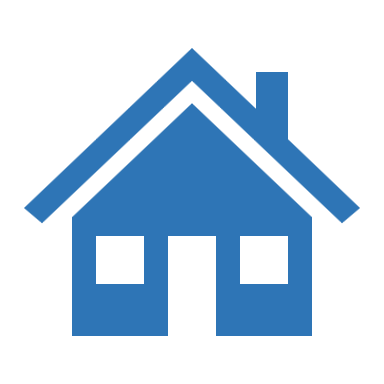 [Address]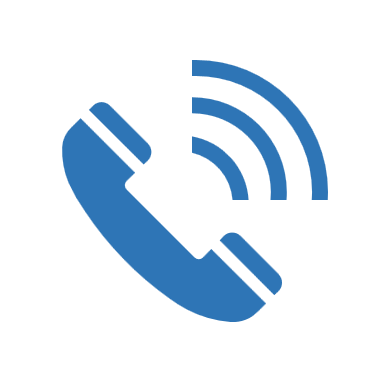 [Phone Number]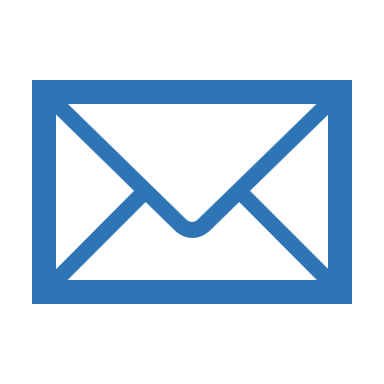 [Email Address]KATHLEEN ROSEBookkeeper ResumeEDUCATIONHigh School Diploma2000 – 2000PROFESSIONAL EXPERIENCEBookkeeper                                                        2012 - PresentRobert Half International Denver, COPrepared journal entries and adjusting journal entries Prepared Balance Sheet account reconciliations.Reconciled bank statements and credit card statements, reviewed general ledger, made journal entries and produced financial statements.Account reconciliations including deposits, bank reconciliations, payroll and other projects as assignedTracked financial progress by creating quarterly and yearly balance sheets.Complete deposits for multiple companies and enter transactions on Cash Balance sheets.Senior Accounting Clerk                                       2009 - 2012Wells Fargo Des Moines, IAAssisted in the preparation of monthly financial statements.Approved client's audited financial statements.Posted payment to customer accounts, and prepared bank deposits.Accounts Payable/Administrative Assistant       2005 - 2009Express Services Portland, ORMatch invoices, purchase orders and packing slips.Process vendor invoices, credit card purchases and employee expense reports daily into Epicore Vantage system.Designed comprehensive database to track student information, including grades, progress, and new residence.Process vendor and overhead vendor invoices to ensure payment is released.Approved and sent in new hire applications to corporate office.KEY SKILLSBackupWord ProcessingQuick booksTravel ArrangementsBusiness TransactionsPurchase OrdersPayrollAnalyze InformationCPAFinancial StatementsPROFESSIONAL EXPERIENCEBookkeeper                                                        2012 - PresentRobert Half International Denver, COPrepared journal entries and adjusting journal entries Prepared Balance Sheet account reconciliations.Reconciled bank statements and credit card statements, reviewed general ledger, made journal entries and produced financial statements.Account reconciliations including deposits, bank reconciliations, payroll and other projects as assignedTracked financial progress by creating quarterly and yearly balance sheets.Complete deposits for multiple companies and enter transactions on Cash Balance sheets.Senior Accounting Clerk                                       2009 - 2012Wells Fargo Des Moines, IAAssisted in the preparation of monthly financial statements.Approved client's audited financial statements.Posted payment to customer accounts, and prepared bank deposits.Accounts Payable/Administrative Assistant       2005 - 2009Express Services Portland, ORMatch invoices, purchase orders and packing slips.Process vendor invoices, credit card purchases and employee expense reports daily into Epicore Vantage system.Designed comprehensive database to track student information, including grades, progress, and new residence.Process vendor and overhead vendor invoices to ensure payment is released.Approved and sent in new hire applications to corporate office.KEY SKILLSBackupWord ProcessingQuick booksTravel ArrangementsBusiness TransactionsPurchase OrdersPayrollAnalyze InformationCPAFinancial StatementsPROFESSIONAL EXPERIENCEBookkeeper                                                        2012 - PresentRobert Half International Denver, COPrepared journal entries and adjusting journal entries Prepared Balance Sheet account reconciliations.Reconciled bank statements and credit card statements, reviewed general ledger, made journal entries and produced financial statements.Account reconciliations including deposits, bank reconciliations, payroll and other projects as assignedTracked financial progress by creating quarterly and yearly balance sheets.Complete deposits for multiple companies and enter transactions on Cash Balance sheets.Senior Accounting Clerk                                       2009 - 2012Wells Fargo Des Moines, IAAssisted in the preparation of monthly financial statements.Approved client's audited financial statements.Posted payment to customer accounts, and prepared bank deposits.Accounts Payable/Administrative Assistant       2005 - 2009Express Services Portland, ORMatch invoices, purchase orders and packing slips.Process vendor invoices, credit card purchases and employee expense reports daily into Epicore Vantage system.Designed comprehensive database to track student information, including grades, progress, and new residence.Process vendor and overhead vendor invoices to ensure payment is released.Approved and sent in new hire applications to corporate office.